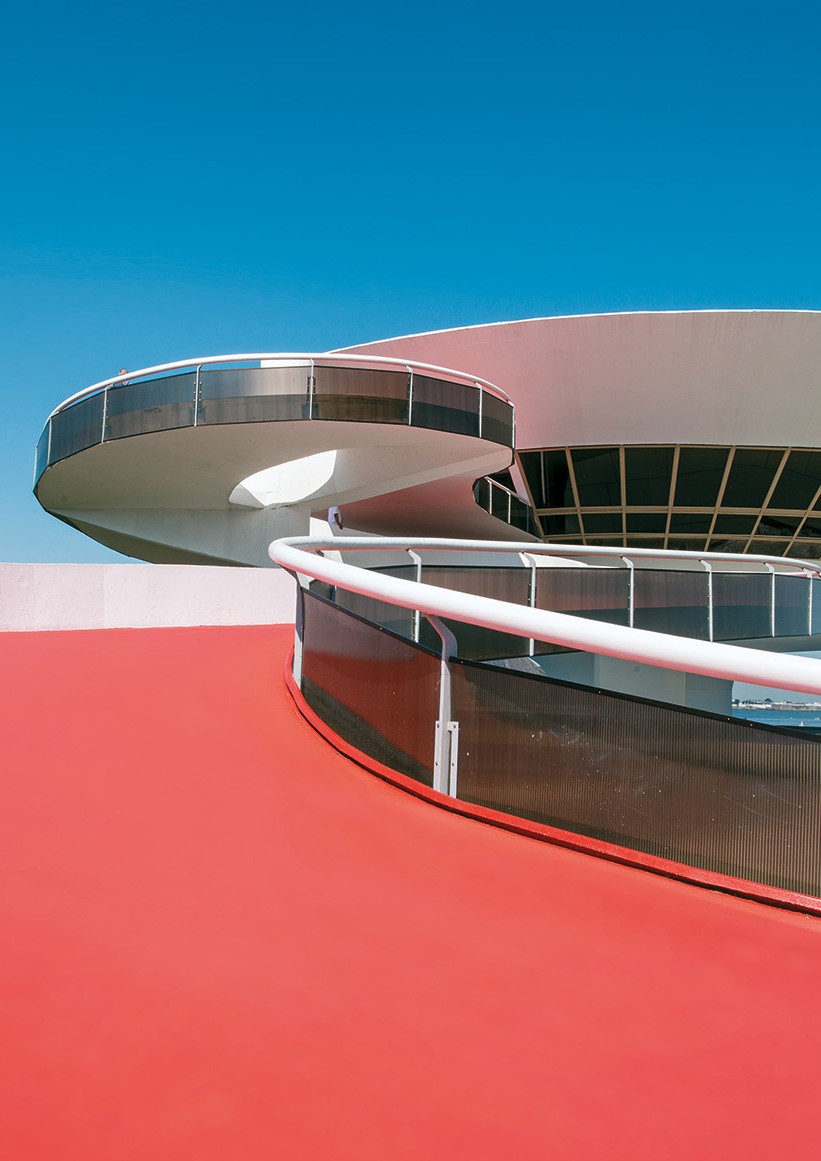 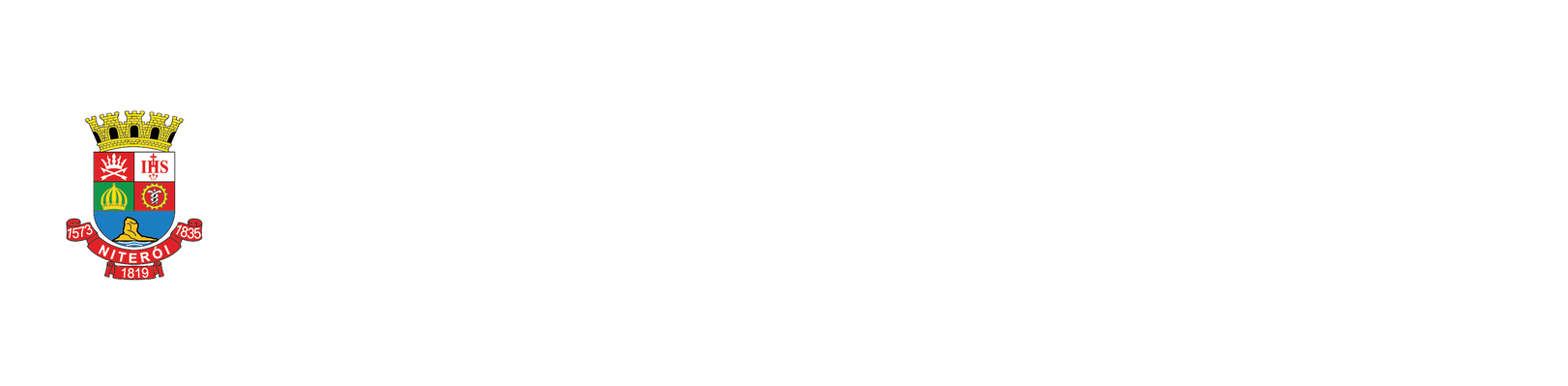 Controladoria Geral de NiteróiInforme CGM-NiteróiAno 4 | nº 3Março 2021Controladora-geral de Niterói publica artigo sobre complianceEm artigo de opinião publicado no Jornal O Fluminense, Cristiane Mara Rodrigues Marcelino, Controladora-Geral de Niterói, comenta acerca do estar em compliance. De acordo com a Controladora, são várias as formas do agente público adotar medidas de integridade, ética e transparência, sendo a prevenção uma das medidas mais importantes.CGM-NITERÓI publica primeiro relatório de atividades da ouvidoriaO primeiro relatório de atividades da ouvidoria tem como objetivo demonstrar o cenário das manifestações recebidas e respondidas através dos canais de ouvidoria utilizados pela CGM-Niterói ao longo de 2020. O relatório faz parte das estratégias de transparência, de controle das efetividades das políticas públicas e de participação social promovidas e fomentadas pela Controladoria.A Controladoria-Geral de Niterói se reuniu com outras Controladorias para um intercâmbio de informações. A CGM-Niterói fica extremamente feliz em poder compartilhar as boas práticas e agradece especialmente às Controladorias de Itaboraí, João Pessoa, Minas Gerais, Belo Horizonte, Pernambuco e Guapimirim pela troca de experiências. Os encontros fomentam a cultura da integridade em toda a administração pública brasileira.Niterói ocupa segunda posição no ranking da Escala Brasil Transparente – Avaliação 360ºCGM-Niterói registra evolução de 5740% dasrespostas dadas aos usuáriosNiterói ocupa a segunda posição no ranking da Escala Brasil Transparente– Avaliação 360º, da Controladoria Geral da União - CGU, no âmbito dos municípios do Estado do Rio de Janeiro. Na classificação, também de nível nacional, o município ficou na 14ª posição, com a nota de 9.9.No ano de 2018, quando a primeira avaliação da nova metodologia da Escala Brasil Transparente foi aplicada, o Município de Niterói obteve a nota 9.25, ficando na 47º posição no Ranking Nacional. Com a atual avaliação, no âmbito nacional, Niterói subiu 33 posições.Fizeram parte da avaliação todos os Estados, capitais e municípios com mais de 50 mil habitantes (com base nas estimativas de 2017, do IBGE), contabilizando 27 estados e 665 municípios participantes. A avaliação ocorreu entre 01/04/2020 e 31/12/2020 e levou em consideração aspectos da transparência passiva e ativa como publicações referentes a licitações, contratos, receitas, despesas, estrutura administrativa, servidores públicos, acompanhamento de obras públicas e entre outras.A Controladoria Geral do Município detectou, no período de janeiro a dezembro de 2020, uma evolução de 5740% das respostas dadas aos usuários pelos órgãos e entidades. A média mensal teve um aumento de 183% ocasionado, principalmente, pela utilização de ferramentas informatizadas para tramitar as manifestações e para realizar o monitoramento. Essa dinâmica ampliou o processo de análise da efetividade das políticas públicas municipais.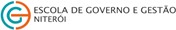 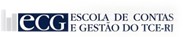 Entre as instituições que oferecem cursos gratuitos e constante capacitação aos agentes públicos de Niterói, estão a Escola de Governo e Gestão de Niterói e a Escola de Contas e Gestão do TCE-RJ. Seguem alguns dos cursos com realização on-line nos próximos meses:Inscriçõesegg.seplag.niteroi.rj.gov.brInscriçõeshttps://portal-br.tcerj.tc.br/web/ecgOutros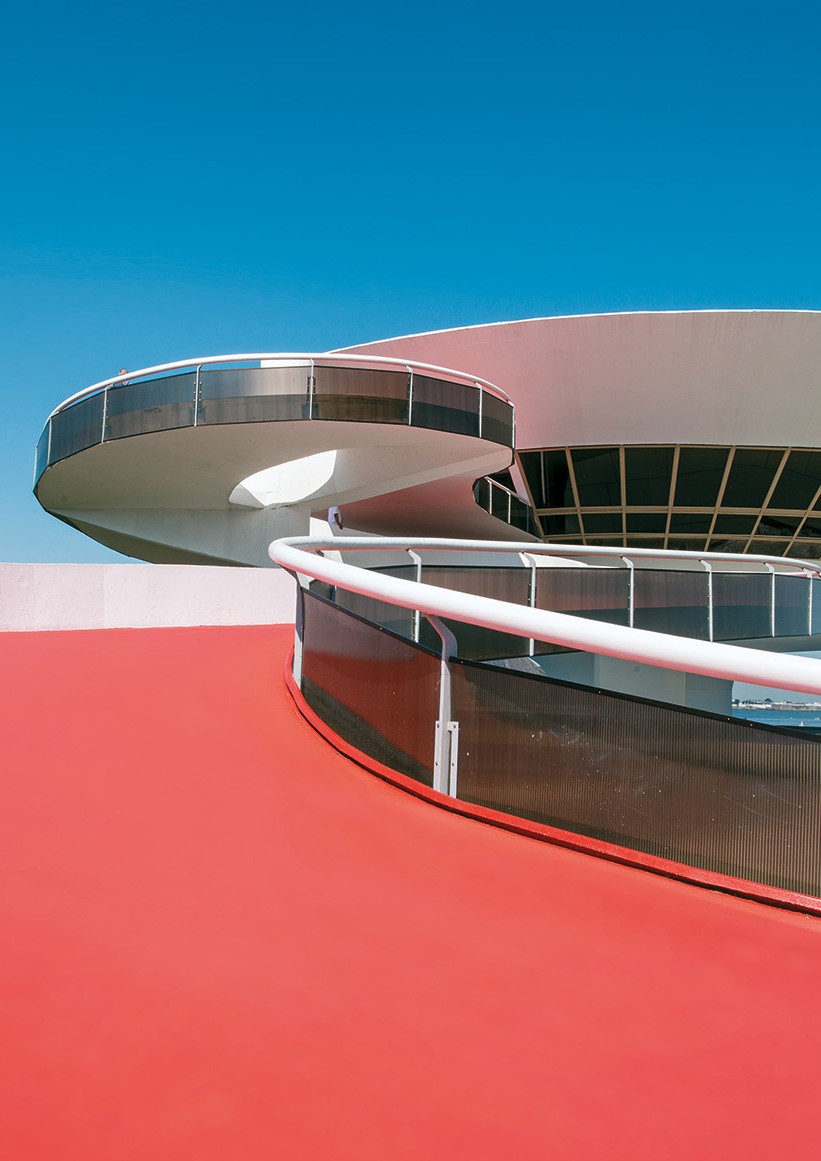 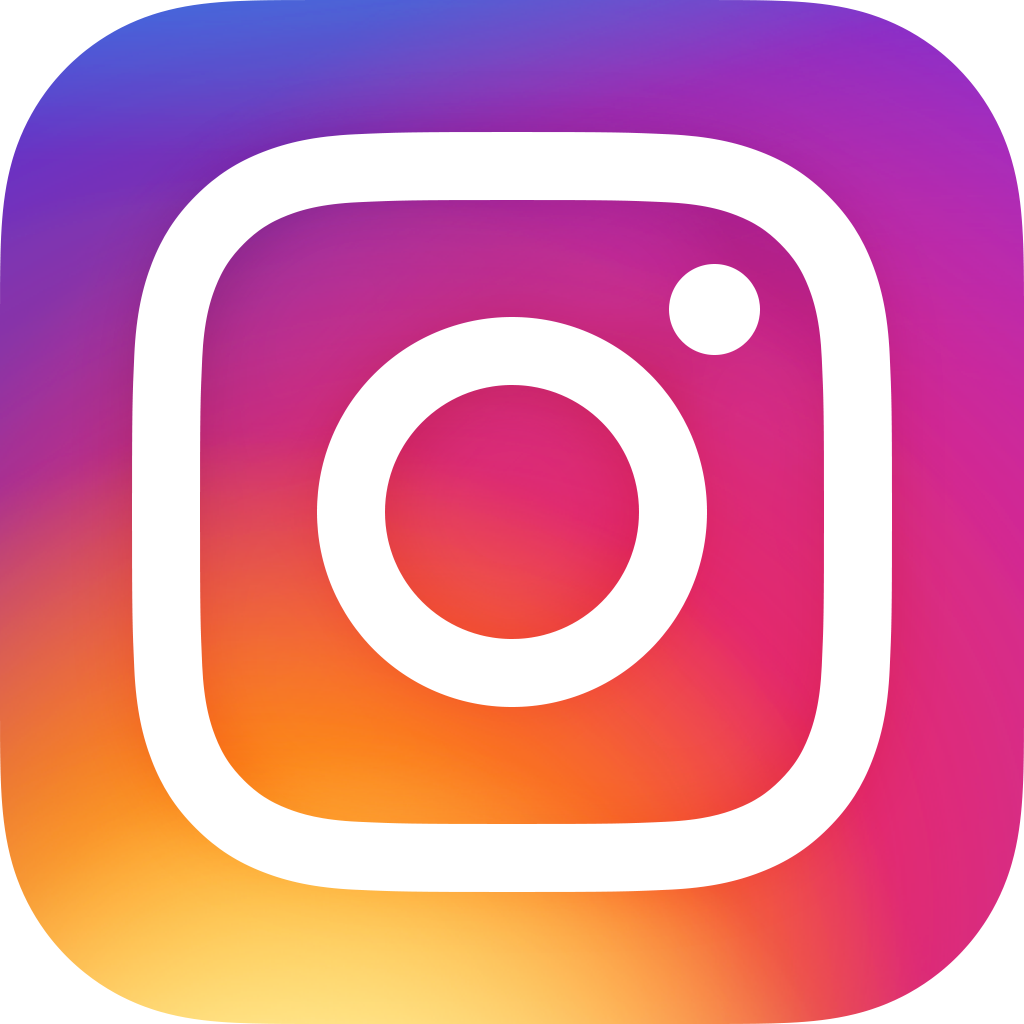 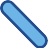 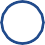 Controladoria Geral de NiteróiCGMNiteroiicgmnithttp://www.controladoria.niteroi.rj.gov.brAno 4 | nº 3Março 2021CursoPeríodo de inscriçãoMetodologias ágeis aplicadas à gestão públicaaté 6/3Design Thinking para soluções de problemas21/3 até 7/4Lean: Estratégias para evitar desperdícios no serviço público24/3 até 6/4CursoPeríodo de inscriçãoCurso Básico dePlanejamento e Orçamento Públicos - EAD/ECGaté 6/7Elaboração e Avaliação do PPA: bases conceituaisaté 20/6CursoPeríodo de inscriçãoGestão e Fiscalização de Contratos Administrativoshttps://www.escolavirtual.gov.b r/curso/25Gestão Estratégica com foco na Administração Públicahttps://saberes.senado.leg.br/lo gin/index.php